           		 			Andrew Tobkes, M.D. 						 						1009 Harvin Way, Suite 100						     						    Rockledge, Florida 32955   					    					                 Telephone (321) 632-0497						                  						    Fax (321) 631-7746	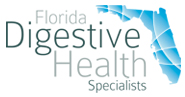 Patient Interview FormFirst Name: _____________________________________	Last Name: _______________________________________________Date of Birth: ___________________________________	Email (Personal): __________________________________________PharmacyName: __________________________________________________	Address: _________________________________________________________________ Phone: _____________________________Consent to Import Medication HistoryI consent to obtaining a history of my medications purchased at pharmacies:          Yes	  No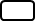 Current Medications and Supplements/Vitamins  NoneName					              Dose						How taken?________________________________________________________________________________________________________________________________________________________________________________________________________________________________________________________________________________________________________________________________________________________________________________________________________________________________________________________________________________________________________________________________________________________________________________________________________________________________________________________________________________________________________________________________________________________________________________________________________________________________________________________________________________________________________________________________________________________________________________________________________________________________________________________________________________________________________________________________________________________________________________________________________________________________________________________________________________________________________________________________________________________________________________________________________________________________________________________________________________________________________________________________________________________________________Allergies  Patient has no known allergies	  Patient has no known drug allergies  Latex	  Iodine	  Propofol	Other: _______________________________Social HistoryOccupation: _________________________________________________       Number of Children: ___________________________Marital Status  Single	  Married	  Divorced	  Separated	  Widowed	  Civil Union	  OtherAlcoholNoneType Alcoholic beverages		Quantity: _________________________	Frequency: _________________Caffeine  None		Intake: ________________________________________________________________________________Tobacco/Smoking Status  Current everyday smoker	  Current some day smoker	  Former smoker	  Never smoker  Smoker, current status unknown       Light tobacco smoker    Heavy tobacco smoker   Unknown if ever smokedType ____________________     Started ___________  Quit ____________   Quantity ____________      Frequency ______________ Family Medical History No knowledge of family historyNo family history of colon cancerMaternal	Maternal	Paternal		PaternalHealth Status		Mother	Father	Sister	Brother	Grandmother	Grandfather	Grandmother	GrandfatherAlive			       	     	                   	          	                                                                                  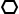 Deceased/At Age                 _______ ______	______	_______	 ___________	__________	___________	___________      Cause of death		_______ ______	______	_______  ___________	__________	___________	___________DiagnosesColon Cancer 		                                                                                                                                               Colon Polyps                                                                                                              		                                       Hemophilia/Bleeding 	                                                                                                                                                     DisordersLiver Disease                                                                                                                                                                       Pancreatitis		        	                                                                                                                                     Ulcerative Colitis/IBD/                                                                                                                                     Crohn’s DiseasePrevious ProceduresNoneEGD		  Colonoscopy       Appendectomy	  Gallbladder Resection         HysterectomyDate: ___________	Date: __________     Date: ____________	Date: _________________       Date: ___________Other: ________________________________________________________________________________________________________________________________________________________________________________________________________________Past or Present Medical Conditions	NoneDiabetes		  Hypertension	  Heart Disease	  Stroke	Other: _____________________When: __________	When:_________	_	When:__________	When: _______	When: _____________________Review of SystemsConstitutional			Gastrointestinal			Musculoskeletal		  None			Y N	  None			Y N	  None	                          	   Y NFatigue				Heartburn				Arthritis				    	Weight loss				Abdominal Pain				Back pain			    					Nausea					Anti-Inflammatory use		    Eyes				Vomiting				   None			Y N	Jaundice					EndocrineGlaucoma				Change in bowel habits			  None			    Y N					Constipation				Thyroid disorder			    ENMT				Diarrhea					Diabetes				      None			Y N	Hepatitis				Hoarseness				Hemorrhoids				Psychiatric			   	Sore throat				Narrow or flat stool			  None			    Y NSnoring				Appetite problems			Anxiety		           		    Sleep apnea				Food intolerances			Depression			    					History of Ulcers				Cardiovascular			History of Polyps				Hematologic/Lymphatic	 None			Y N	Rectal Bleeding				  None			    Y NChest pain									Easy bruising			     Shortness of breath with		Genitourinary				Prolonged bleeding		     exercise				  None			Y N	HX of anemia/blood transfusion           Irregular heart beat			Difficulty urinating			Fainting				Blood in urine				Allergic/ImmunologicHeart attack			 	Kidney dysfunction			  None			    Y NStent									HIV exposure			     	Use of blood thinners			Integumentary			Strong allergic reaction or hives	    					  None			Y N	Adverse reaction to sedation orRespiratory			Itching					anesthesia			       None			Y N	Rashes				Asthma			Cough				NeurologicalShortness of breath			  None			Y NWheezing				Dizziness								Frequent headaches							Seizures									Stroke or TA			Signature:______________________________________________	Date: ____________________